Littera РИНО ПГНИУ представляет:АНГЛИЙСКИЙ КЛУБ ДЛЯ ДЕТЕЙс носителем языкафевраль – апрель 2018В год собаки поговорим о собаках17 февраля 2018 г., 16.00 – 17.30Приглашаем старших ребят 14-17 лет «влезть в собачью шкуру» и, посмотрев фильм, обсудить на английском, как мы относимся к братьям нашим меньшим. 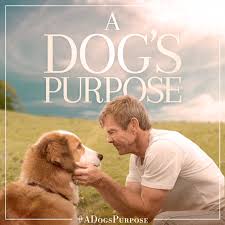 Узнайте, как называются породы собак по-английски.Создайте ролик социальной рекламы на английском языке и докажите, что основное предназначение собаки – быть другом человека. А идиомы со словом “dog” помогут вам в этом.17 марта 2018 г., 16.00 – 17.30Ждем наших любителей собак-тинейджеров 12-14 лет!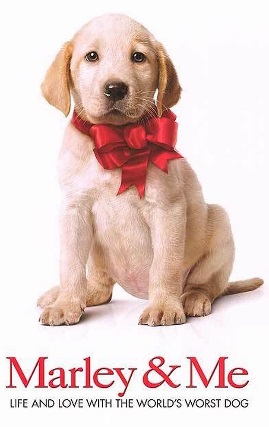 Что значит иметь собаку дома? Всегда ли это весело и беззаботно?Узнайте вместе с хозяевами лабрадора Марли.Поделитесь своим опытом хозяина собаки по-английски, а также примите участие в дебатах на английском языке: «A dog in the family is the pain in the neck» (Собака дома – это сущее наказание). Вы можете соглашаться с этим или не соглашаться, но вам придется доказать свою позицию по-английски.Возможно, новые идиомы со словом «dog» вам в этом помогут21 апреля 2018 г., 16.00 – 17.30Приглашаем юных любителей собак 8-11 лет!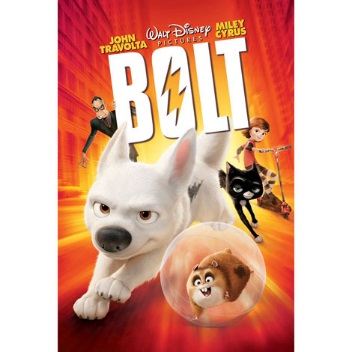 Забавный мультик «Bolt the Super Dog» («Болт – собака-супергерой») о приключениях пса, мечтающего о подвигах супергероя.Расскажите по-английски, что умеет делать Болт, а что ему не совсем пока удается Узнайте много новых прилагательных, которые вам пригодятся для описания собак.А также покажите нам своих питомцев и расскажите о них по-английски, или о какой собаке вы мечтаете. Лучший рассказчик получит медаль и сладкую косточку для своего пса!Для слушателей и приглашенных гостей «Littera» посещение бесплатно! ПГНИУ корпус №3, ул.Генкеля 5а, каб.608, тел. 2-396-777, 2-376-335  littera@psu.ru,       www.littera.psu.ru 